ОБЕД(диетическое питание - сахарный диабет)Ира кабачковаяСуп кудрявый с пшеном и яйцомФиле куриное запеченное с овощами и сыромМакаронные изделия отварные с масломХлеб пшеничныйХлеб ржанойНапиток Ягодка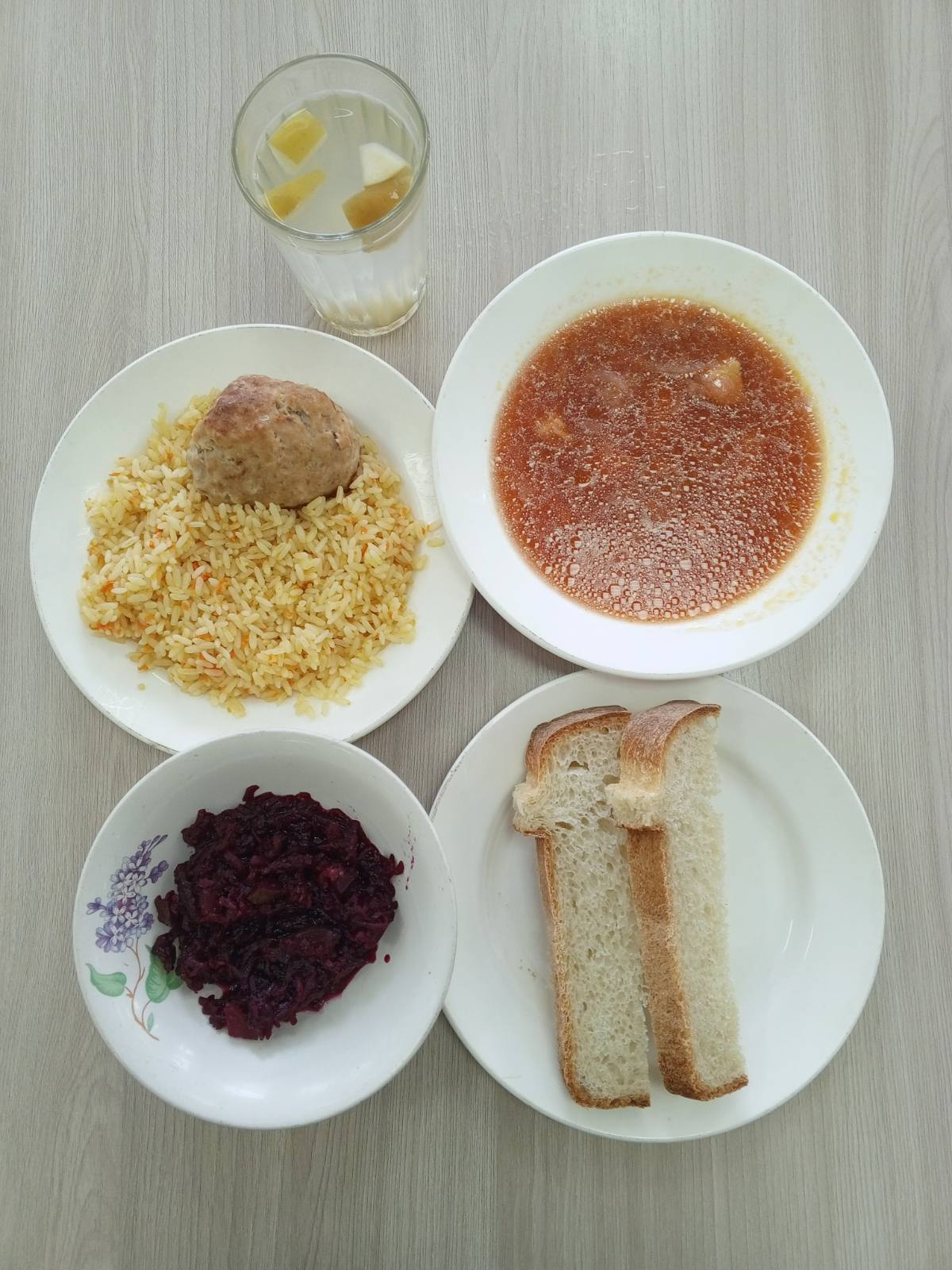 ЗАВТРАК (льготная категория)Запеканка творожная с молоком сгущеннымЧай с сахаромХлеб пшеничныйХлеб ржанойМандарины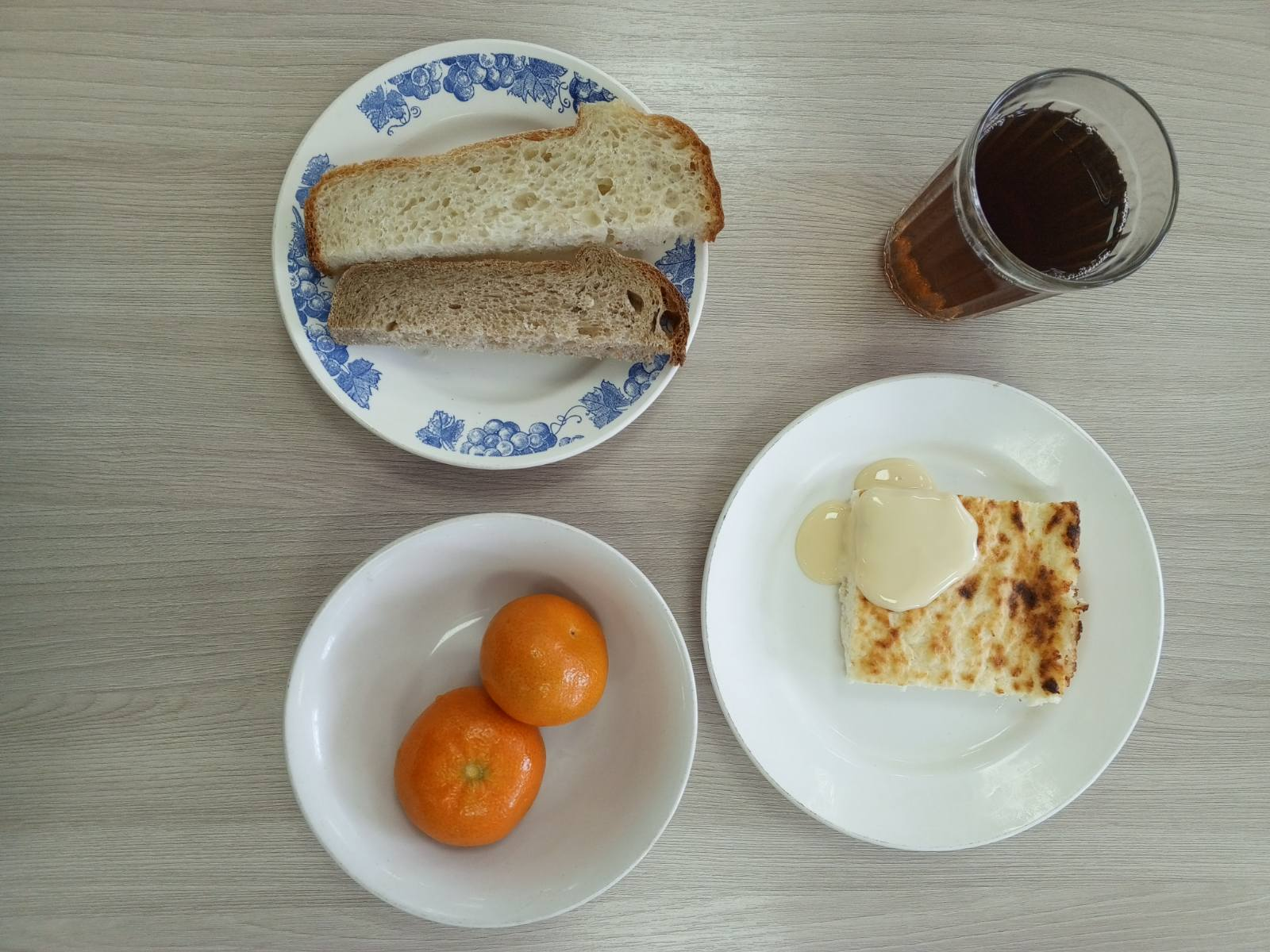 ОБЕД (1 – 4 классы, 5-11классы) Салат БурячокБорщ с капустой, картофелем и сметанойКотлета Детская мяснаяРис припущенный с овощамиСоус сметанный с томатомХлеб пшеничныйХлеб ржанойКомпот из свежих плодовЗАВТРАК(5-11 классы) Каша рисовая молочная жидкая с маслом сливочнымЧай с сахаромХлеб пшеничный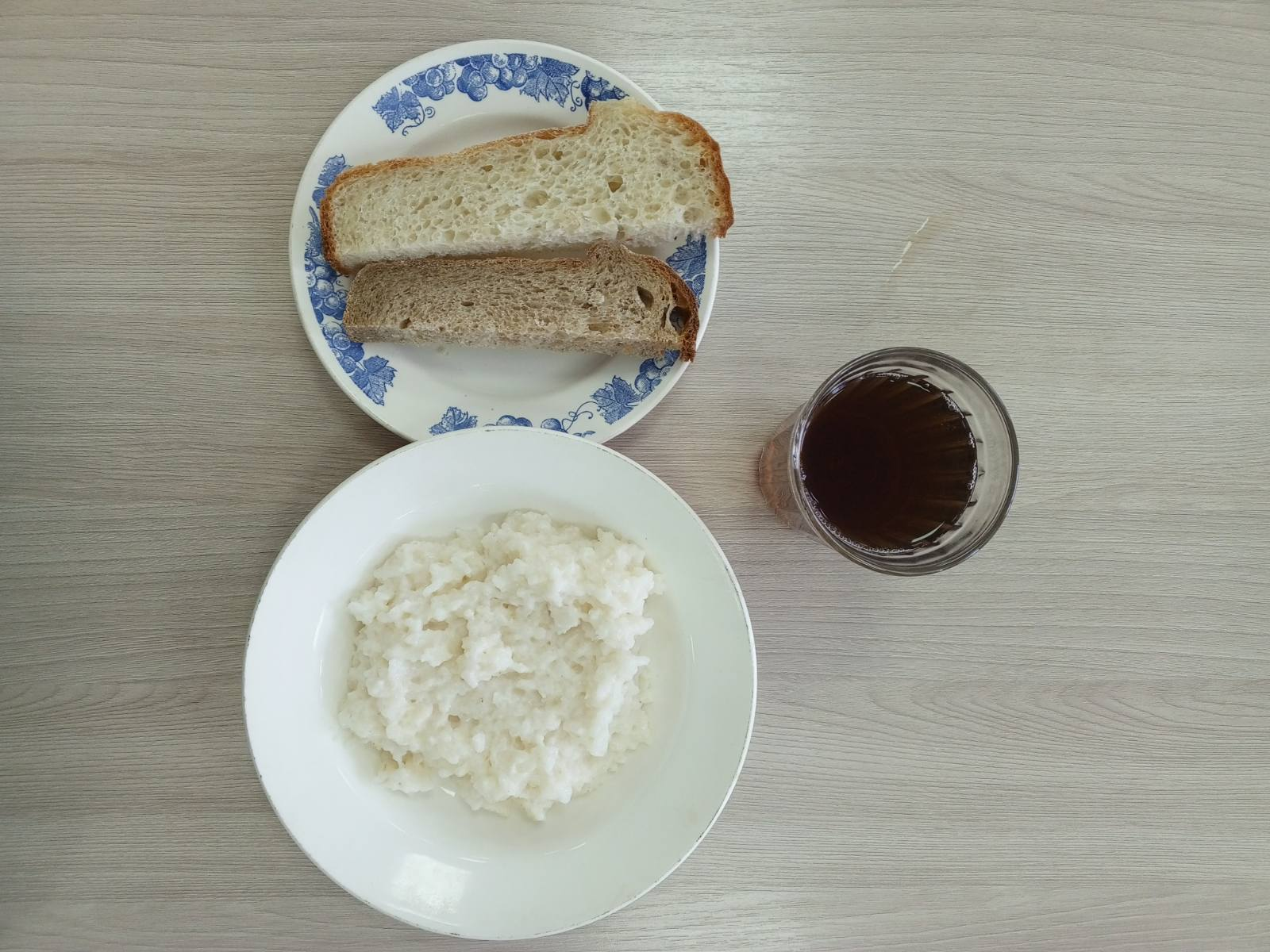 